HİZMET STANDARTLARIMIZ27.11.2012YÜCEKAPI İLKOKULU HİZMET STANDARTLARI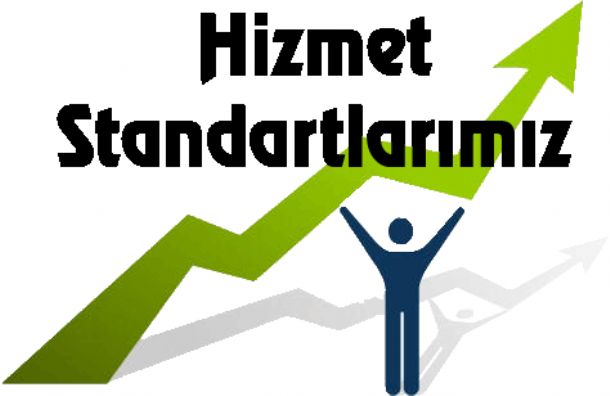 AĞRI VALİLİĞİELEŞKİRT KAYMAKAMLIĞIYÜCEKAPI İLKOKULU HİZMET STANDARTLARIYÜCEKAPI İLKOKULU MÜDÜRLÜĞÜ HİZMET STANDARDIİlk Müracaat Yeri: Okul Müdürlüğüİsim: Halis KAYAUnvanı: Okul Müdürü	Adres: Yücekapı Beldesi Eleşkirt/AĞRITelefon:(0472) 717 60  66E-Posta:726277@meb.k12.trİkinci Müracaat Yeri: İlçe Milli Eğitim Müdürlüğüİsim		: Burhan KURTUnvan		: İlçe Milli Eğitim MüdürüAdres		: Eleşkirt/AĞRI Hükümet Konağı kat: 4Telefon		: (472) 711 40 40Faks		: ( 472) 711 29 04 SIRA NOHİZMETİN ADIBAŞVURADA İSTENEN BELGELERHİZMETİNTAMAMLANMA SÜRESİ(EN GEÇ)1İlkokul ile Anasınıfı Öğrenci Aday ve Kesin Kayıt,Anasınıflarında Ücretsiz Kayıt Yapılması1-Dilekçe2-Başvuru Formu3-Nüfus Cüzdanı aslı veya fotokopisi4-Acil durumlarda başvuru formu5-Sözleşme6-Şehit Harp Malulü ve muharip gazi çocukları olduğunu gösteren belge(66-68 aylık çocukları için velilerin isteği üzerine dilekçe ile 1.sınıfa kayıtları yapılabilir. Acil durum başvuru formu ve sözleşme anasınıflarında kesin kayıt esnasında doldurulacaktır. Şehit, harp malulü ve muharip gazi çocukları için 10/1 oranında ücretsiz kayıt yapılacaktır.30Dakika2Anasınıfları ve ilkokullarda Çocuk Kulüpleri İçin Başvuruların Alınması1-Dilekçe2-Kayıt formu3-Acil durumlarda başvurulacak kişiler formuKayıt formu ve acil durumlarda başvurulacak kişiler formu, başka okuldan okulumuz çocuk kulübüne kayıt yaptıracak anasınıfı öğrencileri için istenilecektir.15 İş Günü3İlkokullarda sınıf tekrarı isteği başvurusunun yapılması 1-Veli dilekçesi3 İş Günü4Öğrenci izin isteği  1-veli dilekçesi15 Dakika5Anasınıfı Ücret İadesinin Yapılması1-veli dilekçesi3 İş Günü